COLEGIO EMILIA RIQUELME 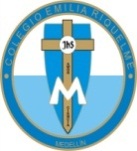 GUÍA DE APRENDIZAJE EN CASAPERIODO III – SEMANA DEL 24 AL 28 AGOSTORELIGIÓNNOMBRE______________________________________________GRADO: 3°  TEMA: LA RECONCILIACIÓN NOS OFRECE EL PERDÓNDESEMPEÑO:Reflexiono sobre el sacramento de la reconciliación donde recibo el perdón de Dios para también darlo a los demás. Mi pequeña estudiante la metodología de ésta semana será de la siguiente manera:En la clase sincrónica  del miércoles 26 de 9:30 a 10:30 explicaré el tema y desarrollaremos las actividades propuestas por el libro. No se dejarán tareas, ya que debes estudiar para los bimestrales de mayor intensidad.Leer comprensivamente  antes de la  clase las páginas 100 y 101 del libro de religión, para que te sea más comprensible la explicación de la profe. (Clase asincrónica del lunes)Imprimir o copiar las “Pasos de una buena confesión” para el trabajo de clase que en esta guía te entrego.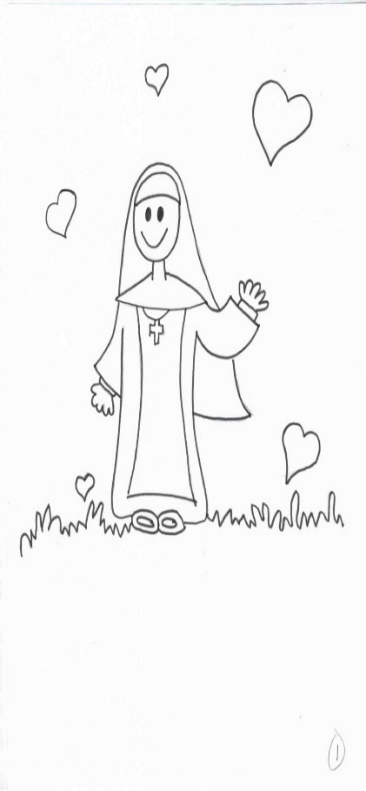              Recortar la imagen de los cinco pasos para hacer una buena confesión.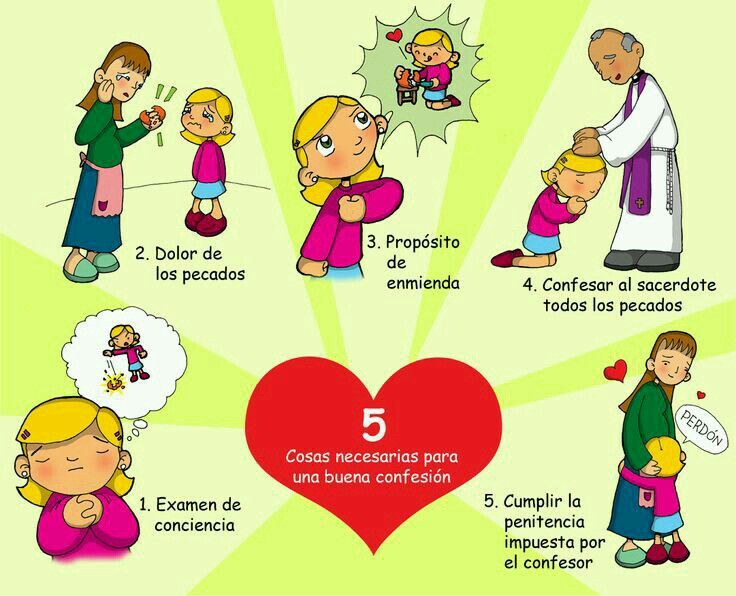 